Žadatel: jméno a příjmení:…………………………………………………………………………. místo pobytu:……………………………………………………………………………..e-mailová adresa:………………………………………………………………………….telefon:…………………………………………………………………………………….Správní orgánu, jemuž je žádost doručována:Základní škola a Mateřská škola Lomnice nad LužnicíNáměstí 5. května 131378 16 Lomnice nad LužnicíŽádostPodle ustanovení § 37 zákona č. 561/2004 Sb., o předškolním, základním, středním, vyšším odborném a jiném vzdělávání (školský zákon)žádám o odklad povinné školní docházky jméno dítěte _______________________________ datum narození___________________Zákonní zástupci dítěte (žáka) se dohodli, že záležitosti spojené s přijetím k základnímu vzdělávání (s odkladem školní docházky)bude vyřizovat zákonný zástupce (jméno a příjmení):…………………………………………………………………………………………………V Lomnici nad Lužnicí dne 							…………………….podpis žadatelePřílohy:- doporučující posouzení příslušného školského poradenského zařízení a odborného lékaře nebo klinického psychologaPodací razítkoZákladní škola a Mateřská škola Lomnice nad LužnicíDatum doručení		 Číslo jednací 			/2021/ZŠPočet listů 			Počet listů příloh	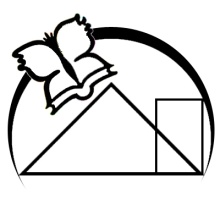 Základní škola a Lomnice nad Lužnicí           náměstí 1378 16 Lomnice nad Lužnicí